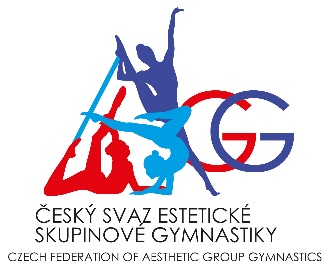 ČeSKÝ SVAZ ESTETICKÉ SKUPINOVÉ GYMNASTIKY skupinovéDrnovská 39a, Vyškov, 682 01www.csesg.cz  Výroční zpráva je zpracována za období počínající dnem 1. ledna 2021 a končící dnem 31. prosince 2021 na základě vyhodnocení činnosti Českého svazu estetické skupinové gymnastiky, z.s. („ČSESG“) a její jednotlivá ustanovení byla předmětem jednání předsednictva ČSESG konaného dne 14. 10. 2021.Obsah 1) Obecné informace o organizaci 	 2) Hlavní a vedlejší činnost SDH 	2.1. Cíl  a základní podmínky činnosti2.2. Podstata, předmět a hlavní okruhy (zaměření) činnosti3) Struktura organizace	4) Členská základna5) Hospodaření spolku1. Obecné informace o organizaci 						          Název účetní jednotky:	Český svaz estetické skupinové gymnastiky, z.s.Sídlo:				Drnovská 39a, Vyškov, 682 01IČ:				26661217			Právní forma:			spolek Spisová značka:		Registrace u Krajského soudu v Brně v oddílu L, vložce 10452Banka: 			ČSOB a.s., Vyškov, č.ú: 193542382/03002. Hlavní a vedlejší činnost SDH2.1. Cíl a základní podmínky činnostiČeský svaz estetické skupinové gymnastiky, z.s. je spolkem, který má cíl a základní podmínky činnosti vymezen stanovami. Svaz propaguje českou estetickou skupinovou gymnastiku a prosazuje její zájmy při jednání s IFAGG a s dalšími mezinárodními sportovními organizacemi. Obdobnou činnost vyvíjí i ve styku s Ministerstvem školství, mládeže a tělovýchovy České republiky (MŠMT ČR), Národní sportovní agenturou (NSA), Českou unií sportu (ČUS), Českou obcí sokolskou (ČOS), Českou asociací Sport pro všechny (ČASPV), Asociací školních sportovních klubů (AŠSK), Českou asociací univerzitního sportu (ČAUS), dalšími spolky, národními a střešními sportovními organizacemi, orgány státní správy a územní samosprávy a jinými státními i soukromoprávními institucemi a organizacemi. V zájmu celkového rozvoje estetické skupinové gymnastiky spolupracuje s dalšími organizacemi, které se zabývají estetickou skupinovou gymnastikou v České republice i v zahraničí.Vytváří podmínky pro činnost členů v něm sdružených, orgánů a organizačních článků svazu, českou státní sportovní reprezentaci a pro sportovně talentovanou mládež. Organizuje a řídí přebornické, mistrovské a pohárové soutěže ČR, mezinárodní soutěže a soutěže s mezinárodní účastí. Z pověření IFAGG se svaz podílí na organizaci významných mezinárodních akcí pořádaných v České republice. Jako nositel české státní sportovní reprezentace v estetické skupinové gymnastice pověřuje reprezentací na mezinárodních soutěžích v estetické skupinové gymnastice.Organizačně, obsahově i personálně zajišťuje vzdělávání trenérek a rozhodčích a dalších specialistů estetické skupinové gymnastiky. Svaz zabezpečuje tvorbu vlastních finančních prostředků a hospodářských zdrojů. Svaz může výlučně k podpoře své hlavní činnosti provozovat vedlejší hospodářskou činnost.2.2. Podstata, předmět a hlavní okruhy (zaměření) činnostiPropagovat českou estetickou skupinovou gymnastiku a prosazuje její zájmy při jednání s IFAGG a s dalšími mezinárodními sportovními organizacemi. Trendy, výkony a požadavky na gymnastky se za celou dobu existence jistě v mnohém změnily, co však stále zůstává nezměněné, je snaha činovníků svazu vést kluby a jejich trenéry k výchově kvalitních závodnic jak ve vztahu k výkonům, tak ve smyslu fair-play a soudržnosti kolektivu. Zajišťovat dobré podmínky pro kluby tak, aby gymnastky dosahovaly dobrých výsledků na domácích a mezinárodních soutěžích. Spolek organizoval v roce 2021 soutěžní i nesoutěžní sportovní činnost a vytvářel pro ni materiální a organizační podmínky v ustavených sportovních družstvech. V souvislosti s pandemií COVID-19, a tím souvisejícím omezením tréninkové činnosti a odložení vrcholných světových a evropských soutěží na rok, bylo nutné průběžně upravovat plány reprezentace. Prioritou bylo rovněž udržení a zvyšování požadované sportovní výkonnosti speciální (gymnastické) i kondiční. Trenéři gymnastiky i kondiční trenéři zodpovídající za přípravu reprezentačních týmů juniorek a seniorek, které byly nominovány na ME v Moskvě a MS v Helsinkách a na soutěže IFAGG Trophy tamtéž a na světové poháry a další mezinárodní soutěže kategorie A, se zaměřily na udržení kondice a gymnastické a jiné tréninkové přípravy reprezentantek - členek reprezentačních týmů. Přehled sportovní činnosti za rok 2021:Mistrovství České republiky M-ČR dlouhého a nově i krátkého programu bylo spojeno s ESG Cupem II. a konalo se 19. září 2021 v Brně. Pořadatelem soutěže byl klub SK MG Mantila Brno. Závodu se zúčastnilo 36 družstev.Výsledky – vítězná družstva dlouhý program:8 let a ml. 	SK MG MANTILA BRNO8 – 10 let	TJSK Prague 10 – 12 let	GK Velký Týnec 12 – 14 let	TJSK PragueJuniorky 	SK MG MANTILA BRNOSeniorky 	SK MG MANTILA BRNOVýsledky – vítězná družstva krátký program:8 let a ml. 	SK MG Baver Třebíč8 – 10 let	SK TRASKO Vyškov 10 – 12 let	TJSK Prague12 – 14 let	SK MG Baver TřebíčJuniorky 	SK MG Máj České BudějoviceSeniorky 	TJ Sokol Praha VIISeriál soutěží ESG CUPs 2021V roce 2021 proběhl dvanáctý ročník seriálu závodů ESG CUPs. V rámci seriálu soutěží 2021 proběhlo celkem 5 závodů. Soutěžilo se v Třebíči, Brně, Zubří, Dolních Břežanech a v Olomouci. Do těchto závodů se zapojilo celkem 18 soutěžních družstev krátkého programu a 27 družstev dlouhého programu.Edukační činnostHromadné akce, jako školení a semináře, byly v průběhu roku 2021 realizovány online formou. Dne 29. května 2021 se konal praktický online webinář. Webinář byl zaměřen na rozhodování stěžejních částí dlouhého i krátkého programu ESG. Velká část webináře byla věnována i novinkám a aktualitám v pravidlech ESG. Webinář byl určen jak pro stávající rozhodčí, tak pro trenérky, gymnastky a další zájemce z řad estetické skupinové gymnastiky. Akce se zúčastnilo 32 účastníků.Ve dnech 4.-5.12. 2021 proběhlo školení pro rozhodčí estetické skupinové gymnastiky 1. a 2. třídy a další zájemce z řad trenérů či činovníků. Seminář proběhl online formou v prostředí MS Teams. Webinář byl určen pro rozhodčí, které si zvyšovali licenci z třídy II. na třídu I. a rovněž pro nové rozhodčí usilující o II. třídu. Na webináři byla představena nová pravidla krátkého programu. Akce se zúčastnilo 37 rozhodčích a trenérek. Zkoušky rozhodčích úspěšně složilo 10 rozhodčích.Mezinárodní rozhodčí ČSESG se účastnili online i prezenčních mezinárodních kurzů určených pro rozhodčí. Tyto kurzy byly pořádány mezinárodní federací IFAGG.Reprezentace ČR Mistrovství světa juniorek a seniorek – Helsinki, Finsko, 17.-21.11.2021Seniorky DP: 12. místo 	SK MG Mantila Brno, Zonja, 19. místo	Prague AGG team21. místo	SK TRASKO VyškovJuniorky DP:8. místo	SK MG Mantila Brno, 	18. místo	GK Velký Týnec	19. místo	SKP MG Brno		Rozhodčí: R.Vrbová, S.Kleinerová, K.HavelReima Cup – Helsinki, Finsko, 17.-21.11.2021Děti DP- 8-10 let: 	TJ SK Prague, Alice - 3.MÍSTODěti 10-12 let: 	SK TRASKO Vyškov 10-12LET 9.MÍSTODěti 12-14 let: 	TJ SK Prague, Thunder – 4. místo SK TRASKO Vyškov - 8. místoJuniorky DP:	SK MG Mantila Brno Fénix – 5. místo, SKP MG Brno – Bellezza – 7. místoSeniorky DP:	SK MG Mantila Brno Zonja - 4. místo,TJ SK Prague, Prague AGG team - 5. místoRozhodčí: S.Kleinerová, K.HavelIFAGG TROPHY – Helsinki, Finsko, 17.-21.11.2021Juniorky KP:	SK MG Máj České Budějovice – 3. místoMistrovství Evropy, 13.-17.5.2021, Moskva, RUSSeniorky DP:	SK MG Mantila Brno Zonja - 9. místo,Juniorky DP:	SK MG Mantila Brno Fénix – 8. místo,Rozhodčí: S.KleinerováWorld Cup a Challenge Cup, 13.-17.5.2021, Moskva, RUSSeniorky DP:	SK MG Mantila Brno Zonja - 9. místo,Juniorky DP:	SK MG Mantila Brno Fénix – 7. místo,Rozhodčí: S.KleinerováMoscow Flowers, 13.-16.5.2021, Moskva, RUSSeniorky DP:	SK MG Mantila Brno Zonja - 3. místo,Juniorky DP:	SK MG Mantila Brno Fénix – 5. místo,Rozhodčí: S.KleinerováAcademic Cup, 25.-27.6.2021, Sofie BulharskoDěti 12-14: 	TJ SK Prague, Thunder – 4. místo, Juniorky DP:	SK MG Mantila Brno Fénix – 2. místo, TJ Gumárny Zubří – Survivor – 3. místoSKP MG Brno – Béte Ebene – 4. místoSeniorky DP:	SK MG Mantila Brno Zonja - 2. místo,TJ SK Prague – 4. místo,Juniorky KP:	SK MG Máj České Budějovice – 1. místo, Seniorky KP:	 TJ Sokol Praha VII. – 1. místoRozhodčí: R.Vrbová, P. Smějová, S.Kleinerová, K.HavelWorld Cup a Challenge Cup – 25.-27.6.2021, Sofie BulharskoJuniorky DP:	SK MG Mantila Brno Fénix – 6. místo, Seniorky DP:	TJ SK Prague - 10. místo,Rozhodčí: R.Vrbová, S.Kleinerová, K.HavelKontrolní rozhodčí: Petra SmějováIFAGG Championships – 25.-27.6.2021, Sofie BulharskoJuniorky DP:	SKP MG Brno – Béte Ebene – 6. místoTJ Gumárny Zubří – Survivor – 8. místoSeniorky DP:	SK MG Mantila Brno Zonja - 7. místo,Rozhodčí: R.Vrbová, S.Kleinerová, K.Havel	Kontrolní rozhodčí: Petra SmějováSpolek spolupracoval s orgány státní správy a samosprávy a s ostatními spolky i jednotlivci. Spolek se rovnĕž soustředil na propagaci související s aktivitami svazu.3) Struktura organizaceNejvyšším orgánem CSESG, z.s. je valná hromada. Nejvyšším výkonným orgánem je předsednictvo, jehož předsedkyní je Ing. Renáta Vrbová a místopředsedkyní MUDr. Kateřina Kapounková. Ve sledovaném období nedošlo ke změně ve struktuře organizace, ani ve složení statutárních orgánů.4) Členská základna								 CSESG, z.s. evidoval v tomto sledovaného období 730 členů v následující struktuře: 5) Hospodaření spolkuČSESG, z.s. v průběhu roku financoval svoji činnost zejména z členských příspěvků, z pořádání Mistrovství CR, ze školení a zejména z dotačního programu Ministerstva školství, mládeže a tělovýchovy.Veškeré náklady (příjmy) a výnosy (výdaje) odpovídají plánu na uvedené období. Spolek vykazuje dostatek finančních prostředků pro realizaci své hlavní činnosti v následujícím období.Spolek účtuje v podvojném účetnictví.Podrobnější informace o hospodaření organizace ve sledovaném období jsou uvedeny v přílohách této výroční zprávy.Příloha č.1: VZZ a rozvahaSchváleno Valnou hromadou Českého svazu estetické skupinové gymnastiky dne 18. 9. 2022 usnesením v bodě XX  zápisu, hlasování č. XX. Děti a mládež(do 22 let)Sportovci nad 22 letDospělí, trenérky a rozhodčí(nad 18 let)6451174SestavilaRenáta VrbováDne10. 9. 2022